 Manyleb Person ar gyfer Uwch Swyddog Ymchwil a Pholisi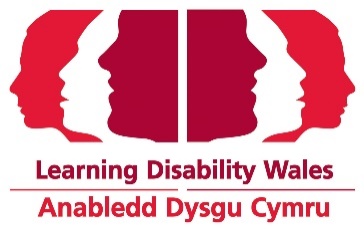 Anabledd Dysgu CymruRhagfyr 2020AdranMeini prawf y swyddMeini prawf y swyddDull AsesuHanfodol neu DdymunolCymwysterau1.Addysg i lefel bellach/uwch neu ddatblygiad proffesiynol cyffelyb.CaisDymunolGwybodaeth a Phrofiad2.Gallu profedig i gyflwyno’n hyderus safbwyntiau polisi i amrediad o gynulleidfaoedd.CaisCyfweliadPrawfHanfodolGwybodaeth a Phrofiad3.Y gallu i ymchwilio a chasglu amrediad o wybodaeth CaisCyfweliadPrawfHanfodolGwybodaeth a Phrofiad4.Sgiliau cyfathrebu rhyngbersonol, llafar ac ysgrifenedig ardderchog.CaisCyfweliadPrawfHanfodolGwybodaeth a Phrofiad5.Tystiolaeth o ddeall y rhwystrau a’r heriau a wynebir gan bobl gydag anabledd dysgu ac/neu awtistiaeth. CaisCyfweliadPrawfHanfodolGwybodaeth a Phrofiad6.Profiad o weithio gyda phobl gydag anabledd dysgu ac/neu awtistiaeth.CaisCyfweliadPrawfDymunolGwybodaeth a Phrofiad7.Sgiliau ymchwil a dadansoddol profedig. CaisPrawfHanfodolGwybodaeth a Phrofiad8.Gwybodaeth am strwythurau cyfredol Llywodraeth Cymru, Cynulliad Cenedlaethol Cymru a Llywodraeth y DU.CaisCyfweliadPrawfHanfodolSgiliau, YmwybyddiaethGalluoedd ac Agwedd9.Y gallu bod yn drefnus, cynllunio a strwythuro eich dull gweithredu a gweithio i amserlenni tynn CaisPrawfHanfodolSgiliau, YmwybyddiaethGalluoedd ac Agwedd10. Y gallu i ysgrifennu briffiadau ac erthyglau clir a chryno.CaisPrawfHanfodolSgiliau, YmwybyddiaethGalluoedd ac Agwedd11.Arddangos y gallu i weithio’n annibynnol ac yr un mor dda gydag eraill. CaisCyfweliadPrawfHanfodolSgiliau, YmwybyddiaethGalluoedd ac Agwedd12.Sgiliau medrus mewn TGC gan gynnwys cyfathrebu digidol da, marchnata ac aml-gyfryngau ac yn defnyddio cyfryngau cymdeithasol yn rhwydd.CaisPrawfHanfodolArall13.Y gallu i sarad Cymraeg.Ffurflen GaisDymunolArall14.Ar gael i weithio’n hyblygFfurflen GaisHanfodol15. Parodrwydd i deithioFfurflen GaisDymunol